Honors Geometry		9-Point Circle 		Extra Credit	In geometry, the nine-point circle is a circle that can be constructed for any given triangle. It is so named because it passes through nine significant points. They include:	•	The midpoint of each side of the triangle	•	The foot of each altitude	•	The midpoint of the segment of each altitude connecting its vertex to 			the orthocenter (where the three altitudes meet).The center of the circle is the midpoint of the segment connecting the circumcenter to the orthocenter.Construct a scalene triangle with the “nine point circle” also known a the “Euler circle.”  This must be done as a compass and straight edge construction.  Use BLANK paper.	Your construction should include:perpendicular bisectors, circumcenter and circumscribed circle altitudes, orthocenter nine points and circlegood use of color and line weight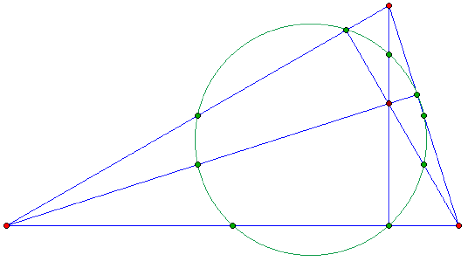 